十月份讀書會 會議記錄表十月份讀書會 會議記錄表十月份讀書會 會議記錄表十月份讀書會 會議記錄表日期/時間2022/10/27  21:30地點線上會議(google meet)主持人章哲寰記錄盧瑞森與會成員(按字母順序排列) 吳玉娟(北科大吳玉娟)、許致毅、黃士豪(黃士豪)、黃子欣(Alec Huang)、林修正(Andy Lynn)、王丞浩(Chen-Hao Wang)、陳震宇(Chen-Yu Chen)、賴奇厚(Chyi-How Lay)、王金燦(ctwang niu-teacher)、章哲寰(Jerhuan Jang)                (按字母順序排列) 吳玉娟(北科大吳玉娟)、許致毅、黃士豪(黃士豪)、黃子欣(Alec Huang)、林修正(Andy Lynn)、王丞浩(Chen-Hao Wang)、陳震宇(Chen-Yu Chen)、賴奇厚(Chyi-How Lay)、王金燦(ctwang niu-teacher)、章哲寰(Jerhuan Jang)                (按字母順序排列) 吳玉娟(北科大吳玉娟)、許致毅、黃士豪(黃士豪)、黃子欣(Alec Huang)、林修正(Andy Lynn)、王丞浩(Chen-Hao Wang)、陳震宇(Chen-Yu Chen)、賴奇厚(Chyi-How Lay)、王金燦(ctwang niu-teacher)、章哲寰(Jerhuan Jang)                會議記錄會議記錄會議記錄會議記錄10月份讀書會圓滿結束，感謝許致毅老師對團體教學經驗歷程分享，感謝各位先進們的出席。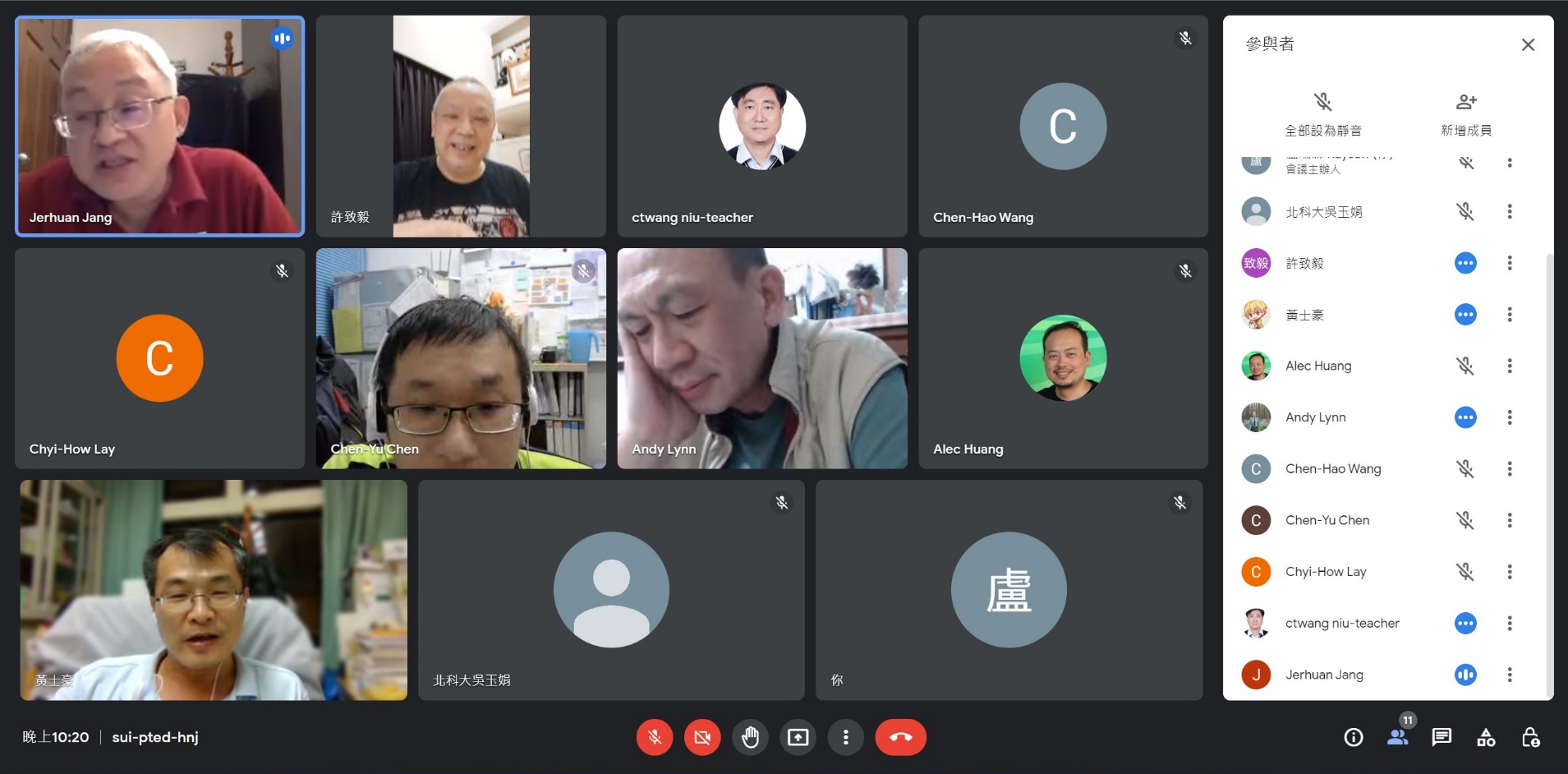 2022年11月讀書會主持人將由國立台北科技大學 材料及資源工程系 吳玉娟教授擔任。時間：待定。主講者：待定。主題：待定歡迎各位先進踴躍參與。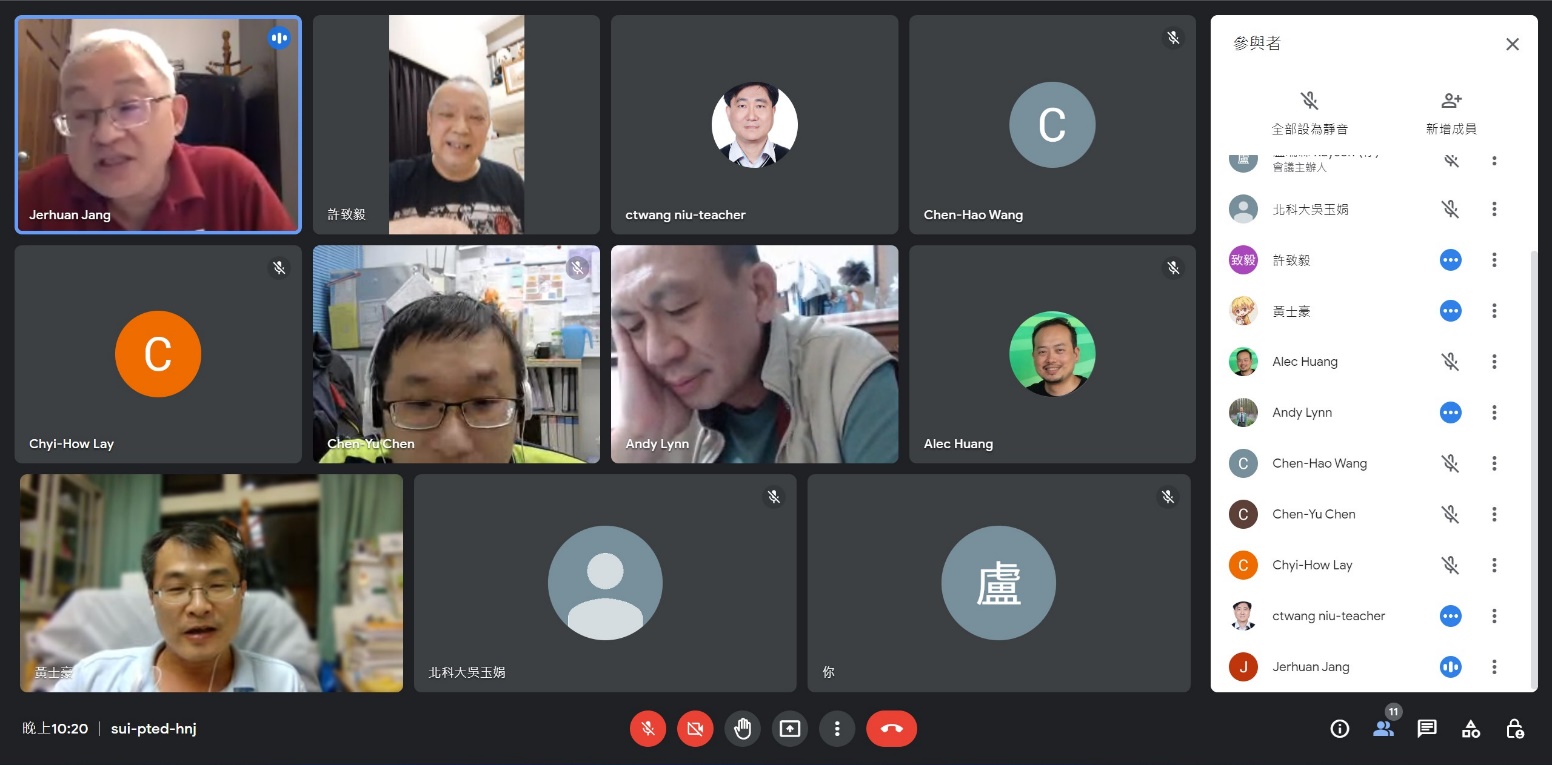 讀書會進行一景。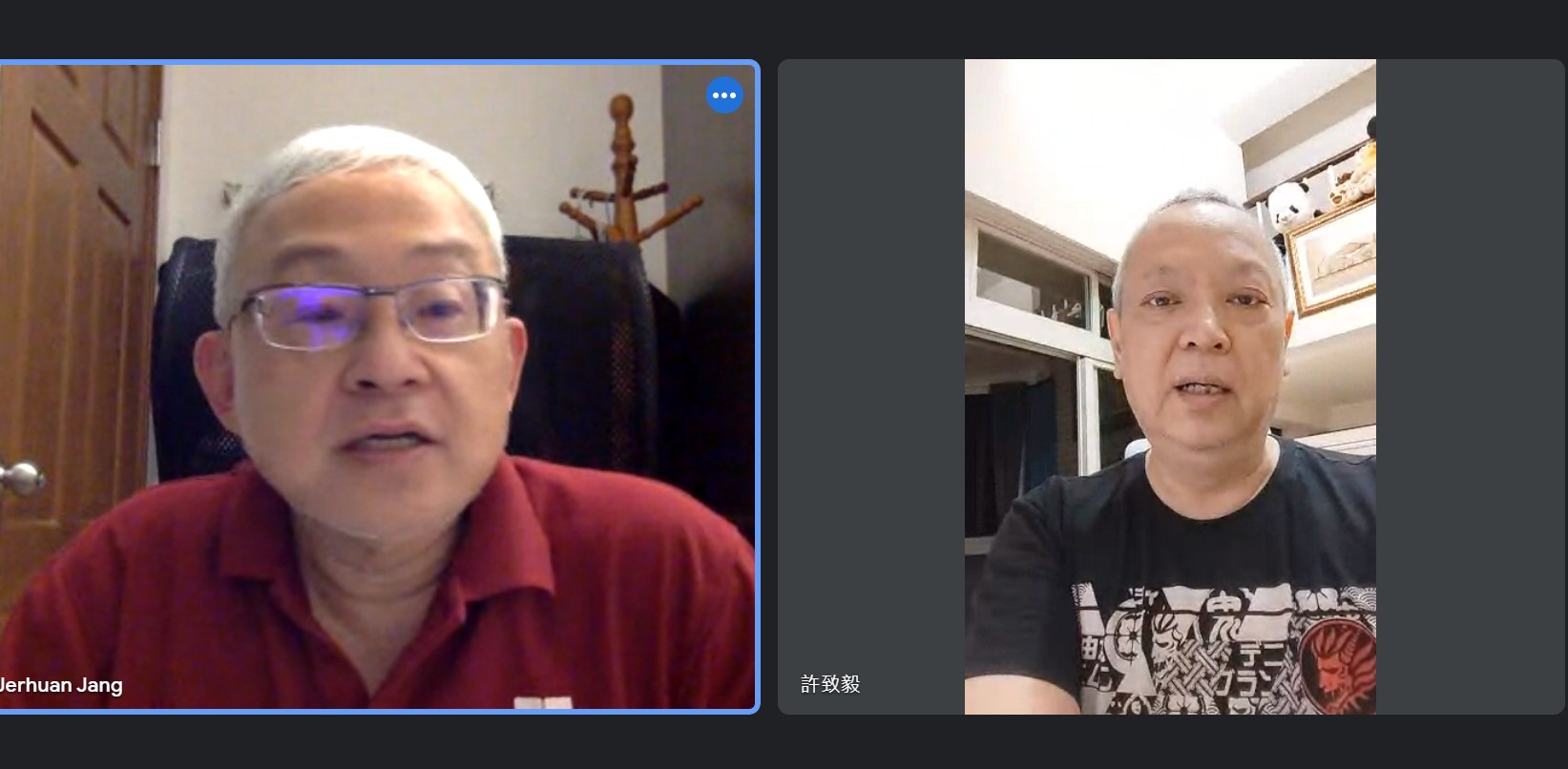 本次讀書會主持人章哲寰教授與講者許致毅老師合影10月份讀書會圓滿結束，感謝許致毅老師對團體教學經驗歷程分享，感謝各位先進們的出席。2022年11月讀書會主持人將由國立台北科技大學 材料及資源工程系 吳玉娟教授擔任。時間：待定。主講者：待定。主題：待定歡迎各位先進踴躍參與。讀書會進行一景。本次讀書會主持人章哲寰教授與講者許致毅老師合影10月份讀書會圓滿結束，感謝許致毅老師對團體教學經驗歷程分享，感謝各位先進們的出席。2022年11月讀書會主持人將由國立台北科技大學 材料及資源工程系 吳玉娟教授擔任。時間：待定。主講者：待定。主題：待定歡迎各位先進踴躍參與。讀書會進行一景。本次讀書會主持人章哲寰教授與講者許致毅老師合影10月份讀書會圓滿結束，感謝許致毅老師對團體教學經驗歷程分享，感謝各位先進們的出席。2022年11月讀書會主持人將由國立台北科技大學 材料及資源工程系 吳玉娟教授擔任。時間：待定。主講者：待定。主題：待定歡迎各位先進踴躍參與。讀書會進行一景。本次讀書會主持人章哲寰教授與講者許致毅老師合影